Balance DueBalance DueBalance DueBalance DueBalance DueBalance DueINVOICEINVOICEINVOICEINVOICEINVOICEINVOICEINVOICEINVOICEINVOICEINVOICEINVOICEINVOICEINVOICEINVOICEINVOICEINVOICEINVOICEINVOICEINVOICEINVOICEINVOICEINVOICEINVOICEINVOICEINVOICEINVOICEINVOICEINVOICEINVOICEINVOICEINVOICEINVOICEINVOICEINVOICEINVOICEINVOICEINVOICEINVOICEINVOICEINVOICEINVOICEINVOICEINVOICEINVOICEINVOICEINVOICEINVOICEINVOICEINVOICEINVOICEINVOICEINVOICEINVOICEINVOICEINVOICEINVOICEYour Company NameYour Company NameYour Company NameYour Company NameBill toBill toBill toBill toInvoice No: Invoice No: 00000000000000AddressAddressAddressAddressCompany NameCompany NameCompany NameCompany NameDate: Date: mm/dd/yyyymm/dd/yyyyCityCityCityCityAddressAddressAddressAddressTerms:Terms:30 days30 daysPostalPostalPostalPostalCityCityCityCityDue Date:Due Date:mm/dd/yyyymm/dd/yyyyEmail addressEmail addressEmail addressEmail addressPostalPostalPostalPostalDescriptionDescriptionDescriptionDescriptionDescriptionDescriptionQuantityQuantityRateRateAmountAmountEnter description of product or service hereEnter description of product or service hereEnter description of product or service hereEnter description of product or service hereEnter description of product or service hereEnter description of product or service here0000$0.00 $0.00 Enter description of product or service hereEnter description of product or service hereEnter description of product or service hereEnter description of product or service hereEnter description of product or service hereEnter description of product or service here0000$0.00 $0.00 Enter description of product or service hereEnter description of product or service hereEnter description of product or service hereEnter description of product or service hereEnter description of product or service hereEnter description of product or service here0000$0.00 $0.00 Enter description of product or service hereEnter description of product or service hereEnter description of product or service hereEnter description of product or service hereEnter description of product or service hereEnter description of product or service here0000$0.00 $0.00 Enter description of product or service hereEnter description of product or service hereEnter description of product or service hereEnter description of product or service hereEnter description of product or service hereEnter description of product or service here0000$0.00 $0.00 Enter description of product or service hereEnter description of product or service hereEnter description of product or service hereEnter description of product or service hereEnter description of product or service hereEnter description of product or service here0000$0.00 $0.00 Enter description of product or service hereEnter description of product or service hereEnter description of product or service hereEnter description of product or service hereEnter description of product or service hereEnter description of product or service here0000$0.00 $0.00 SubtotalSubtotal$0.00 $0.00 Notes:
Add your notes hereNotes:
Add your notes hereNotes:
Add your notes hereNotes:
Add your notes hereNotes:
Add your notes hereTax rateTax rate0.00%0.00%Notes:
Add your notes hereNotes:
Add your notes hereNotes:
Add your notes hereNotes:
Add your notes hereNotes:
Add your notes hereTaxTax$0.00 $0.00 Notes:
Add your notes hereNotes:
Add your notes hereNotes:
Add your notes hereNotes:
Add your notes hereNotes:
Add your notes hereNotes:
Add your notes hereNotes:
Add your notes hereNotes:
Add your notes hereNotes:
Add your notes hereNotes:
Add your notes hereTotalTotal$0.00 $0.00 Notes:
Add your notes hereNotes:
Add your notes hereNotes:
Add your notes hereNotes:
Add your notes hereNotes:
Add your notes hereThis free itemized invoice template was provided to you by Invoice2go. This free itemized invoice template was provided to you by Invoice2go. This free itemized invoice template was provided to you by Invoice2go. This free itemized invoice template was provided to you by Invoice2go. This free itemized invoice template was provided to you by Invoice2go. This free itemized invoice template was provided to you by Invoice2go. This free itemized invoice template was provided to you by Invoice2go. This free itemized invoice template was provided to you by Invoice2go. Click here to create your free account.Click here to create your free account.Click here to create your free account.Click here to create your free account.Click here to create your free account.Click here to create your free account.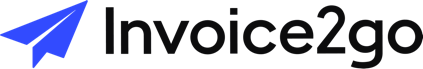 